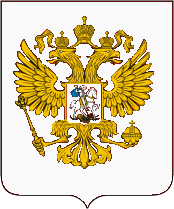 Федеральная служба по надзору в сфере защиты прав потребителейи благополучия человекаФилиал Федерального бюджетного учреждения здравоохранения «Центр гигиены и эпидемиологии в Свердловской области в городе Асбест и Белоярском районе»Свердловская обл., г. Асбест, ул. Ладыженского, 17,  Тел./факс (34365) 2-48-18E-mail:mail_03@66.rospotrebnadzor.ruОКПО 01944619,  ОГРН 1056603530510,  ИНН  6670081969  КПП 660302001Исх.№ 02-03-05/1484 от  10.08.2017 г.                                                                        В СМИО порядке перерасчета платы за коммунальные услуги  за период временного отсутствия в занимаемом жилом помещенииЛето – период отпусков. Как уезжая на отдых, не переплатит за коммунальные услуги? Этот вопрос интересует многих.Потребитель имеет право на изменение размера платы за коммунальные услуги за период временного (более 5 полных календарных дней подряд) отсутствия в занимаемом жилом помещении. Этим правом он может воспользоваться, подав письменное заявление на перерасчет платы за коммунальные услуги  в течение месяца после окончания периода временного отсутствия. К заявлению необходимо приложить документы, подтверждающие продолжительность  Вашего отсутствия, а также акт обследования на предмет установления отсутствия технической возможности установки индивидуального, общего (квартирного) приборов учета.              Пунктом 93 Постановления  Правительства от 06.05.2011 N 354 (ред. от 27.06.2017) "О предоставлении коммунальных услуг собственникам и пользователям помещений в многоквартирных домах и жилых домов" определен перечень документов для перерасчёта размера платы за отдельные виды коммунальных услуг в занимаемом жилом помещении, не оборудованном  индивидуальным  и (или)  общим (квартирным) прибором учёта:копии командировочного удостоверения или направления в служебную командировку с копиями проездных билетов;справка о нахождении на лечении в стационарном лечебном учреждении или на санаторно-курортном лечении с копиями проездных билетов;копии счетов за проживание в гостинице, общежитии;копия документа, осуществляющего временную регистрацию гражданина по месту его временного пребывания;копия справки консульского учреждения или дипломатического представительства, подтверждающая временное пребывание гражданина за пределами Российской Федерации;копия справки организации, осуществляющей охрану жилого помещения, в котором потребитель временно отсутствовал;копия справки, подтверждающая период временного пребывания потребителя по месту нахождения учебного заведения, детского дома, школы-интерната, специального учебно-воспитательного и иного детского учреждения;копия справки дачного, садового, огороднического товарищества, подтверждающая период временного пребывания потребителя по месту нахождения дачного, садового, огороднического товарищества;иные документы подтверждающие факт временного отсутствия в жилом помещении.               Перерасчёт размера платы за коммунальные услуги должен  быть произведен  в течение 5 рабочих дней после подачи письменного заявления потребителя. Результат перерасчёта размера оплаты должен быть отражен в счете (платёжном документе на оплату жилищно-коммунальных услуг).Более подробную информацию Вы можете получить, обратившись  в консультационный пункт отдела экспертиз в области защиты прав потребителей – лично, по адресу: Свердловская обл., г. Асбест, ул. Ладыженского, 17, каб. 104 или по телефону: 8(34365)2-48-17, 2-58-49	И.о. Главного врача Филиала ФБУЗ» Центр гигиены и эпидемиологии в Свердловской области в городе Асбест и Белоярском районе»  Е.В.ГилеваИсполнитель: Юрисконсульт отдела экспертиз в сфере защиты прав потребителей Козлова А.С. (34365) 2-58-49